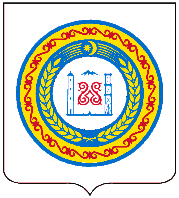 МИНИСТЕРСТВО ПРОМЫШЛЕННОСТИ И ЭНЕРГЕТИКИ ЧЕЧЕНСКОЙ РЕСПУБЛИКИНОХЧИЙН РЕСПУБЛИКИН ПРОМЫШЛЕННОСТАН А, ЭНЕРГЕТИКАН А МИНИСТЕРСТВОПРИКАЗ«___» ________ 2020 г.                                                                    	№_____ГрозныйО внесении изменений в Административный регламент осуществления лицензионного контроля за заготовкой, хранением, переработкой и реализацией лома цветных металлов 	В соответствии с Федеральным законом от 27 декабря 2019 года № 478-ФЗ«О внесении изменений в отдельные законодательные акты Российской Федерации в части внедрения реестровой модели предоставления государственных услуг по лицензированию отдельных видов деятельности», п р и к а з ы в а ю:	1. Утвердить изменения, которые вносятся в Административный регламент осуществления Министерством промышленности и энергетики Чеченской Республики лицензионного контроля за заготовкой, хранением, переработкой и реализацией лома цветных металлов на территории Чеченской Республики, утвержденный приказом Министерства промышленности и энергетики Чеченской Республики от 17 мая 2019 года № 93-п (в редакции приказа Министерства промышленности и энергетики Чеченской Республики от 18.06.2020 № 54-п), согласно приложению.	2. Департаменту государственной службы, правовой работы и информатизации обеспечить размещение приказа «О внесении изменений в Административный регламент осуществления Министерством промышленности и энергетики Чеченской Республики лицензионного контроля за заготовкой, хранением, переработкой и реализацией лома цветных металлов» на официальном сайте Министерства промышленности и энергетики Чеченской Республики в информационно-телекоммуникационной сети «Интернет» (http://minpromchr.ru), а также обеспечить внесение данного приказа в ФГИС «Федеральный реестр государственных и муниципальных услуг (функций)».3. Контроль за исполнением настоящего приказа возложить на заместителя министра промышленности и энергетики Чеченской Республики                               М-С.Н. Закирова.	4. Настоящий приказ вступает в силу по истечении десяти дней после дня его официального опубликования.Министр                                                                                                      Р.Р. Шаптукаев      Изменения, которые вносятся в Административный регламент осуществления Министерством промышленности и энергетики Чеченской Республики лицензионного контроля за заготовкой, хранением, переработкой и реализацией лома цветных металлов, утвержденный приказом Министерства промышленности и энергетики Чеченской Республики от 17 мая 2019 года      № 93-п	1. Внести в Регламент следующие изменения:	1.1. Второй абзац пункта 1 раздела I Регламента изложить в следующей редакции:	«Лицензионный контроль реализуется посредством проведения плановых и внеплановых проверок в форме документарных и (или) выездных проверок юридических лиц и индивидуальных предпринимателей, которые являются соискателями лицензии, либо лицензиатами имеющие лицензию, подтвержденной записью в реестре лицензий, на осуществление деятельности по заготовке, хранению, переработке и реализации лома цветных металлов (далее – Лицензия), а также посредством приостановления, возобновления Лицензии, принятия решения о направлении в суд иска об аннулировании Лицензии.».	1.2. Подпункты 1) пункта 24 раздела II Регламента изложить в следующей редакции:	«1) не ранее чем через один год, со дня, следующего за днем предоставления лицензии;».	1.3. Пункт 80 раздела III Регламента изложить в следующей редакции:	«80. Действие Лицензии прекращается со дня внесения соответствующей записи в реестр лицензий на основании заявления лицензиата о прекращении лицензируемого вида деятельности, либо со дня внесения соответствующих записей в единый государственный реестр юридических лиц или единый государственный реестр индивидуальных предпринимателей, либо со дня вступления в законную силу решения суда об аннулировании Лицензии.».	1.4. Пункт 83 раздела III Регламента изложить в следующей редакции:	«83. Способами фиксации результата выполнения административной процедуры является занесение сведений о приостановлении, возобновлении действия Лицензии, аннулирования действия Лицензии в реестр лицензий в электронном виде.».	1.5. Абзац шесть пункта 24 раздела III Регламента изложить в следующей редакции:	«В отношении юридических лиц, индивидуальных предпринимателей, отнесенных в соответствии со статьей 4 Федерального закона от 24 июля 2007 года № 209-ФЗ «О развитии малого и среднего предпринимательства в Российской Федерации» к субъектам малого предпринимательства, сведения о которых включены в единый реестр субъектов малого и среднего предпринимательства проводятся плановые проверки по следующим основаниям:».	Приложение к приказу Министерства промышленности и энергетики Чеченской Республики от «__» ____________   № ______